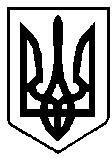 УКРАЇНАРІВНЕНСЬКА ОБЛАСТЬм.ВАРАШР О З П О Р Я Д Ж Е Н Н Яміського голови12   листопада  2021 року							№ 288-рПро втрату чинності розпоряджень міського голови	З метою впорядкування документів та у зв’язу з кадровими змінами у Вараській міській раді та її виконавчому комітеті, враховуючи розпорядження міського голови від 18.08.2021 №217-р «Про оприлюднення публічної інформації у формі відкритих даних, розпорядником яких є Вараська міська рада та її виконавчий комітет», від 10.08.2021 №43-ра «Про створення комісії із страхування у зв’язку з тимчасовою втратою працездатності виконавчого комітету Вараської міської ради», від 09.07.2021 №38-ра «Про експертну комісію при виконавчому комітеті Вараської міської ради», керуючись статтею 42 Закону України «Про місцеве самоврядування в Україні»: 	1.  Визнати такими, що втратили чинність:	розпорядження міського голови від 02.10.2017 №341-р «Про створення постійно діючої комісії із соціального страхування виконавчого комітету Вараської міської ради»;	розпорядження міського голови від 20.10.2017 №365-р «Про створення робочої комісії з питань прискореного перегляду регуляторних актів»;	розпорядження міського голови від 03.12.2018 №379-р «Про створення комісії, уповноваженої на складання акту про неможливість отримання відцифорваних відбитків пальців рук»;2	розпорядження міського голови від 07.02.2019 №43-р «Про затвердження складу конкурсної комісії з проведення конкурсу на заміщення вакантних посад у виконавчих органах Вараської міської ради»;	розпорядження міського голови від 22.05.2020 №120-р «Про утворення робочої групи з контролю за оприлюдненням наборів даних у формі відкритих даних, розпорядником яких є Вараська міська рада та її виконавчий комітет»;	розпорядження міського голови від 08.07.2021 №184-р «Про експертну комісію архівного відділу управління документообігу та організаційної роботи виконавчого комітету Вараської міської ради».		2. Контроль за виконанням розпорядження залишаю за собою.Міський голова							Олександр МЕНЗУЛ